PART C - Appointment to government body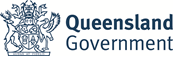 Personal particulars form – CandidatesPrivate and confidentialCandidates for appointment to a government body are requested to complete and sign this form. 
The information is sought to assist in assessing a candidate’s suitability for nomination/appointment.  
An answer of yes to any question(s) will not automatically exclude a person from selection unless there is a corresponding legislative requirement prohibiting appointment.Your response will be treated as confidential and will only be used for purposes connected with 
your current candidacy for appointment. [Please print]Note:  	If selected, it is requested that you advise the relevant Minister in writing of any changes to the above information on becoming aware of such changes at any time during the term of your appointment.Appendix 1: Proof of identityA change of name document is required if a document is in a different name however does not contribute to the points score. Accepted change of name documents are Marriage Certificate (official), Divorce Papers and Change of Name Certificate from the Registrar General.TitlePostnominals(Australian Honours List only)Name:Address:Date of birth:Place of birth:Please answer all of the following questions. If there is insufficient space below, please attach details.If selected, would you have any conflicts of interest, that is, do you have any private interests that may affect or appear to affect your public duty, eg employment, directorships, partnerships, assets or liabilities? (If YES, please specify)Are you affected by bankruptcy action? (If YES, please specify.  For the purposes of this question, a person is affected by bankruptcy action if the person - (a) is bankrupt; or (b) has compounded with creditors; or (c) as a debtor, has otherwise taken, or applied to take, advantage of any law about bankruptcy.)Do you have any disclosable criminal convictions, ie convictions as an adult that form part of your criminal history and which have not been rehabilitated under the Criminal Law (Rehabilitation of Offenders) Act 1986? (If YES, please specify) If you are unsure about the status of any criminal convictions which you have, you may wish to seek legal advice in responding to this question.Are you aware of any charges pending against you or are there any matters involving offences which are under investigation and which may involve you? (If YES, please specify)Are you or have you ever been the subject of a complaint to a professional body in  which has been substantiated or is currently under investigation, including the Crime and Misconduct Commission or the former Criminal Justice Commission? (If YES, please specify)Are you or your company listed on the Register of Lobbyists? (If YES, please specify)Do you know of any reason why you should not be appointed? (If YES, please specify)DeclarationI consent to provide the above information in respect of myself and understand that there is no legal obligation for me to do so.  I declare that the personal information provided by me in this form is complete and correct to the best of my knowledge.  I understand that I may be asked to consent to a criminal history check being undertaken in respect of myself and that the results of that check may be taken into account by the Queensland Government in assessing my suitability for appointment.Signature:    _________________________________________               Date:   ____________________________Primary documents 
Applicants must provide suitable proof of identity. This is based on a 100-point identity check. You must provide legible, colour certified copies of identity documents. The below table provides a guide.PointsAustralian Birth Certificate or Birth Card70Australian Passport (current or expired within last two years)70Australian Citizenship Certificate70International Passport (passport must have a current valid Australian visa)70Secondary documentsNote: Only one secondary document will attract 40 points, subsequent secondary documents will attract 25 points per item. Secondary documents with a photo will be accepted as primary identity documents but only attract the points listed in the below table.PointsAustralian Photo Driver Licence  (both sides required)40 or 25 Australian Photo Firearms Licence40 or 25State or Federal Government Employee Photo Identity 40 or 25 Tertiary Education Institution Photo Identity 40 or 25 Australian Learner’s Permit 40 or 25 Department of Veterans Affairs Card 40 or 25 Centrelink or Social Security Card 40 or 25 Proof of Age Card 25 Medicare Card 25 Council Rates Notice 25 Property Lease/Rental Agreement 25 Motor Vehicle Registration or Insurance Documents 25 Utility Bills (e.g. Telephone, Gas, Electricity, Water) 25 Credit/Account Card 25 Bank Statement/Passbook 25 Health Care Card 25 